У К Р А Ї Н АТеофіпольська районна радаХмельницької областісьоме скликанняР І Ш Е Н Н Я26 жовтня 2018 року № 2-20/2018Про внесення змін до рішення районної ради від 15 червня 2018 року № 10-18/2018 «Про створення комунальної установи «Інклюзивно – ресурсний центр» Теофіпольської районної ради Хмельницької області»	Розглянувши звернення начальника відділу освіти Теофіпольської районної державної адміністрації Хмельницької області, відповідно до статті 20 Закону України «Про освіту», на виконання постанови Кабінету Міністрів України від 12 липня 2017 року № 545 «Про затвердження Положення про інклюзивно - ресурсний центр», керуючись частиною 2 статті 43 Закону України «Про місцеве самоврядування в Україні», районна радаВИРІШИЛА:	1.Внести зміни до рішення районної ради від 15 червня 2018 року № 10-18/2018 «Про створення комунальної установи «Інклюзивно – ресурсний центр» Теофіпольської районної ради Хмельницької області», а саме:          пункт 4 рішення викласти в такій редакції:«4. Передати в постійне безоплатне користування комунальної установи «Інклюзивно – ресурсний центр» Теофіпольської районної ради Хмельницької області частину приміщення Теофіпольської загальноосвітньої школи І-ІІІ ступенів № 1 Теофіпольської районної ради Хмельницької області загальною площею 44,6м² (кабінети 15 м², 29,6 м²).».2. Контроль щодо виконання рішення районної ради покласти на постійну комісію  з питань планування  бюджету, фінансів та економічної політики (голова комісії Пицюк В.В.).Голова районної ради				                     А. Петринюк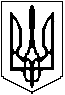 